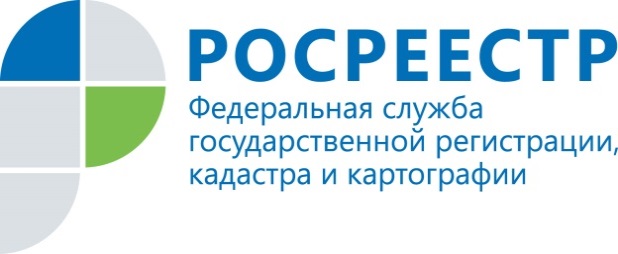 Вопросы к РосрееструУправление Росреестра по Красноярскому краю отвечает на вопросы о государственной регистрации прав на объекты  жилого назначенияУстановлен ли срок окончания бесплатной приватизации жилых помещений?Срок окончания бесплатной приватизации не установлен. Что такое «дачная амнистия»? «Дачная амнистия» - это упрощенные порядок оформления прав на отдельные объекты недвижимости. При таком порядке не требуется акт о вводе объекта недвижимости в эксплуатацию.На основании каких документов можно поставить на кадастровый учет и зарегистрировать право на объект ИЖС в упрощенном порядке? Для постановки на кадастровый учет и регистрации прав на объект ИЖС в упрощенном порядке в регистрирующий орган необходимо представить следующие документы:- заявление о постановке на кадастровый учет и регистрацию прав;- квитанцию об оплате госпошлины за регистрацию прав;- технический план объекта ИЖС, для изготовления которого необходимо разрешение на строительство;- правоустанавливающий документ на земельный участок, если в Едином государственном реестре недвижимости не зарегистрировано право заявителя на земельный участок, на котором расположен указанный объект ИЖС.       В какой срок осуществляется государственная регистрация прав если документы в регистрирующий орган представлены в электронной форме?В случае подачи документов на государственную регистрацию прав в электронном виде срок оказания услуги составит 3 рабочих дня, а если с заявлением в электронном виде обратится  нотариус на основании удостоверенных им документов, то срок сократится до 1 рабочего дня.Пресс-службаУправления Росреестра по Красноярскому краю: тел.: (391) 2-226-767, (391)2-226-756е-mail: pressa@r24.rosreestr.ruсайт: https://www.rosreestr.ru Страница «ВКонтакте» http://vk.com/to24.rosreestr